Образец оформления материаловУДКБ.Г. Ахияров B.G. Akhiyarov ФГБОУ ВО Башкирский ГАУ, Уфа, Россия Bashkir state agrarian university, Ufa, RussiaНАЗВАНИЕ СТАТЬИ НА РУССКОМ ЯЗЫКЕНАЗВАНИЕ СТАТЬИ НА АНГЛИЙСКОМ ЯЗЫКЕ  Аннотация: В статье приводятся…..  Abstract: The article presents…  Ключевые слова: озимая рожь; размер семян;…  Keywords: winter rye; seed size;..  Текст статьиБиблиографический список     1. Рахимов, А.Д. Разработка математической модели процесса взаимодействия культиватора с почвой [Текст] / А.Д. Рахимов, С.М. Мухаметшин// Известия Международной академии аграрного образования. - 2013. - № 17. - С. 84-89.Сведения об авторах1 Ахияров Булат Гилимханович, к.с.-х.н., доцент кафедры растениеводства и земледелия ФГБОУ ВО Башкирский ГАУ, bsau-bulat@rambler.ru.Author’s personal details1  Akhiyarov Bulat Gilimhanovich, PhD, assistant professor of crop and farming Bashkir SAU, bsau-bulat@rambler.ru.Реквизиты ФГБОУ ВО Башкирский ГАУПолучатель: УФК по Республике Башкортостан (ФГБОУ ВО Башкирский ГАУ, л/с 20016Х12450) ИНН 0278011005, КПП 027801001Банк получателя: Отделение НБ РЕСПУБЛИКА БАШКОРТОСТАНБИК 048073001Расчетный счет: 40501810965772400001Корреспондентский счет: нет.ОКТМО 80701000Примечание: В назначении платежа обязательно указать КБК. В названии лицевого счета буква «Х» заглавная, английская.АДРЕС ОРГКОМИТЕТА и РЕДАКЦИОННОЙ КОЛЛЕГИИ. Уфа, ул. 50-летия Октября, 34, ФГБОУ ВО Башкирский ГАУ, к. 137/1, тел./факс: 8(347) 2281511  ЗАЯВКА НА УЧАСТИЕ В КОНФЕРЕНЦИИ*Фамилия, имя, отчество________________________________________________________________________________________Полное наименование вуза (организации): 	Должность: 	Ученая степень: 	Ученое звание:	Контактный телефон: 	E-mail:	Направление (секция):	Название доклада (статьи):	Прошу опубликовать статью в сборнике в соответствии с договором присоединенияАдрес рассылки сборника	Необходимая для доклада аппаратура:	Участие (очное, заочное):	Необходимость бронирования мест в гостинице: да, нет (нужное подчеркнуть)Количество бронируемых мест: 	Категория номера (на сколько мест): 	Сроки: с 	 по 	Просьба подтвердить необходимость заказа гостиницы    не позднее, чем за 7 дней до заезда.*ПРИМЕЧАНИЕ. Форма заявки является рекомендуемой. Заявка  заполняется в произвольной форме.Дата заполнения заявки 	Министерство сельского хозяйства Российской ФедерацииМинистерство сельского хозяйства Республики БашкортостанФГБОУ ВО  Башкирский ГАУООО «Башкирская выставочная компания»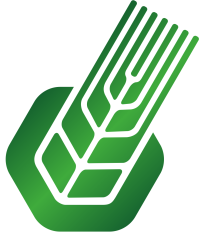 ИНФОРМАЦИОННОЕПИСЬМО-ПРИГЛАШЕНИЕМЕЖДУНАРОДНАЯНАУЧНО-ПРАКТИЧЕСКАЯКОНФЕРЕНЦИЯ«СОВРЕМЕННОЕ СОСТОЯНИЕ, ТРАДИЦИИ И ИННОВАЦИОННЫЕ ТЕХНОЛОГИИ В РАЗВИТИИ АПК»(в рамках XXXI Международной специализированной выставки Агрокомплекс-2021)23-26 марта 2021 г.УфаУВАЖАЕМЫЕ КОЛЛЕГИ!Сообщаем Вам, что  23-26 марта 2021 г. В г. Уфа будет работать XXXI Международная специализированная выставка «Агрокомплекс-2021» (www.agrobvk.ru, www.bvkexpo.ru/). В рамках выставки состоится Международная научно-практическая конференция «Современное состояние, традиции и инновационные технологии в развитии АПК». ПОРЯДОК РАБОТЫ КОНФЕРЕНЦИИ    23 марта (вторник) Заезд иногородних участников конференции, размещение в гостинице.24 марта (среда)09.00-10.00 – регистрация участников конференции (1 корпус, 5 этаж, фойе актового зала)10.00-12.00 – пленарное заседание12.00-14.00 – перерыв, выход к прессе14.00-18.00 – секционные заседания, круглые столы, рабочие встречи.  25 марта (четверг)09.00-12.00 – секционные заседания, подведение итогов и принятие резолюции12.00-14.00 – перерыв14.00-15.00 – посещение выставки ВДНХ-ЭКСПО  26 марта  (пятница)09.00-12.00 – Отъезд иногородних участников конференцииОРГАНИЗАЦИОННЫЕ ВОПРОСЫДля участия в конференции необходимо до 28 февраля 2021г. подать заявку на участие (по прилагаемой форме), материалы для публикации и копию квитанции об оплате оргвзноса за участие в конференции (высылаются в трех отдельных файлах MS Word) по электронным адресам ответственных лиц. Направление заявки о публикации означает согласие авторов с условиями договора присоединения. Текст договора размещен на сайте (www.bsau.ru.)    Сборник, в котором опубликована статья Автора (авторов) в электронном виде будет размещена на сайте ФГБОУ ВО Башкирский ГАУ (на срок  3 мес. со дня проведения конференции),  в Электронной библиотеке ФГБОУ ВО Башкирский ГАУ, и наукометрической базе РИНЦ.СТОИМОСТЬ УСЛУГ Стоимость публикации в сборнике научных трудов – 150 руб. за страницу, в т.ч. неполную (без учета стоимости сборника материалов конференции). Для получения сборника материалов конференции авторам необходимо выслать заявку с указанием количества сборников и адрес получателя. (Стоимость 1 экземпляра сборника 234,19 руб. включая НДС 20 %). Сборники высылаются при заказе от 5 экземпляров.Заказчик оплачивает услуги путем перечисления денежных средств на расчетный счет Университета после получения подтверждения о принятии статьи к публикации.Для публикации статьи принимаются от магистрантов, аспирантов, профессорско-преподавательского состава, научных сотрудников.Для профессорско-преподавательского состава, аспирантов, магистрантов очного обучения ФГБОУ ВО Башкирский ГАУ публикация одной статьи, в том числе в соавторстве бесплатно (при условии очного выступления на секционном заседании).Оплата командировочных расходов осуществляется за счет направляющей стороны. Ориентировочная стоимость проживания в общежитии – от 550 руб./сутки  одно койко-место.Материалы для публикации авторов из сторонних научных организаций должны поступить на адрес ответственных лиц до 28 февраля 2021г. По результатам рассмотрения редакционной коллегией может быть принято решение о бесплатной публикации статьи, о чем авторы будут уведомлены в 4-х дневный срок.ОСНОВНЫЕ НАПРАВЛЕНИЯ РАБОТЫ КОНФЕРЕНЦИИ 
и ответственные лицатребования к содержанию и оформлению материалов1. В статье следует выделить следующие блоки: введение, цель, задачи, материалы, методы и результаты исследования, выводы, библиографический список.2. Необходимо предоставить следующие материалы: статья; сведения об авторе (авторах) на русском и английском языках: фамилия, имя, отчество (полностью), ученая степень, ученое звание, должность, название организации, служебный адрес, телефон, e-mail. 3. Правила оформления статьи: •	на первой странице указываются: индекс по универсальной десятичной классификации (УДК) – слева в верхнем углу; •	инициалы, фамилия автора (авторов) на русском и английском языке; •	название организации, город, страна;•	название статьи на русском и английском языке заглавными буквами; •	аннотация на русском и английском языке;•	ключевые слова на русском и английском языке; •	текст статьи;•	библиографический список оформляется общим списком в конце статьи на русском языке в соответствии с ГОСТ  7.1-2003; ссылки на литературу в тексте приводятся в квадратных скобках, например [1];•	сведения об авторах на русском и английском языке; •	размер статьи 4 – 8 страниц формата А4, шрифт Times New Roman, размер – 14 кегль, межстрочный интервал – 1,0; абзац – 0,9 см; •	поля 20 мм со всех сторон; •	рисунки, схемы и графики предоставляются в электронном виде включенными в текст, в стандартных графических форматах с обязательной подрисуночной подписью;•	таблицы предоставляются в редакторе Word, формулы – в стандартном редакторе формул Microsoft Equation. 4. Имя файла должно содержать фамилию первого автора. В теме письма указывать «Наука молодых - инновационному развитию АПК»5. За фактологическую сторону поданных в редакцию материалов юридическую и иную ответственность несут авторы.6. От одного автора не более 2 статей, в т.ч. в соавторстве.7. Не более 3 авторов в 1 статье.8. Статьи публикуются в авторской редакции.9. Количество источников указанное в библиографическом списке должно соответствовать Индексу объема библиографии (ИОБ). ИОБ не должен превышать показателя равного 2,5. Индекс объема библиографии определяется путем расчета частного от количества источников в списке литературы (КИ) и общего количества страниц в статье (КС): ИОБ = КИ/КС = 1..2,5. Количество ссылок на собственные статьи автора(ов) и/или соавтора (ов) в библиографическом списке не должно превышать 15%.10.Все статьи, представленные в оргкомитет конференции проходят институт рецензирования и проверку в системе «Антиплагиат - ВУЗ». При наличии в статье заимствований 25% и более – рукопись к публикации не допускается.11. Оргкомитет оставляет за собой право на отклонение публикации статей не соответствующим требованиям по содержанию и оформлению без уведомления авторов.НаправлениеНаправлениеОтветственныйИнновационные технологии в растениеводстве и лесном хозяйствеФанисов Рамиль Фанисовичfanisov@yandex.ru89178097577Научное обеспечение инновационного развития в природообустройстве, землеустройстве, геодезии и строительствеШафеева Элина Ильгизовнаshafeeva20081@rambler.ru89174464403Научное обеспечение инновационного развития ветеринарной медицины,  животноводства, биотехнологииШакирова Светлана Марселевнаavorikash@rambler.ru89177611638Повышение эффективности технического обеспечения современного производства в АПК путем интеграции науки  и практикиБагаутдинова Ильнара Илфировнаsmu_mex@mail.ru89174976390Энергетика АПК – многовариантность развитияХалилов Булат Радикович79373565758@mail.ru 89876086122Использование инновационных технологических, технических и экологических решений при производстве продуктов питанияШариповаАльфия Фаритовнаalfiya.f.sharipova@gmail.com89273127855Роль экономической науки в инновационном развитии  АПКГалиев Рустам Равилович,grr79@mail.ru,89174350779Социально-экономическая сфера в лингвистическом аспектеГалиев Рустам Равилович,grr79@mail.ru,89174350779Современные проблемы и перспективы развития физической культуры и спорта в Вузе  Хабибуллин Рузель Муллахметовичruzel-msmk@bk.ru89659388555